Физическая культура 16.04ДУБЛИРУЮ ЗАДАНИЕ ДЛЯ ТЕХ, КТО ЕЩЁ ЕГО НЕ СДЕЛАЛ И НЕ ОТПРАВИЛ НА ПОЧТУ  (alexa.ovodova@gmail.com) до 14:00 в день проведения занятия.Задания дублирутся в системе "Российской электронной школы".Русский язык 16.04 «2-е лицо глаголов настоящего и будущего времени в единственном числе».Математика 16.04 «Письменное деление на двузначное число»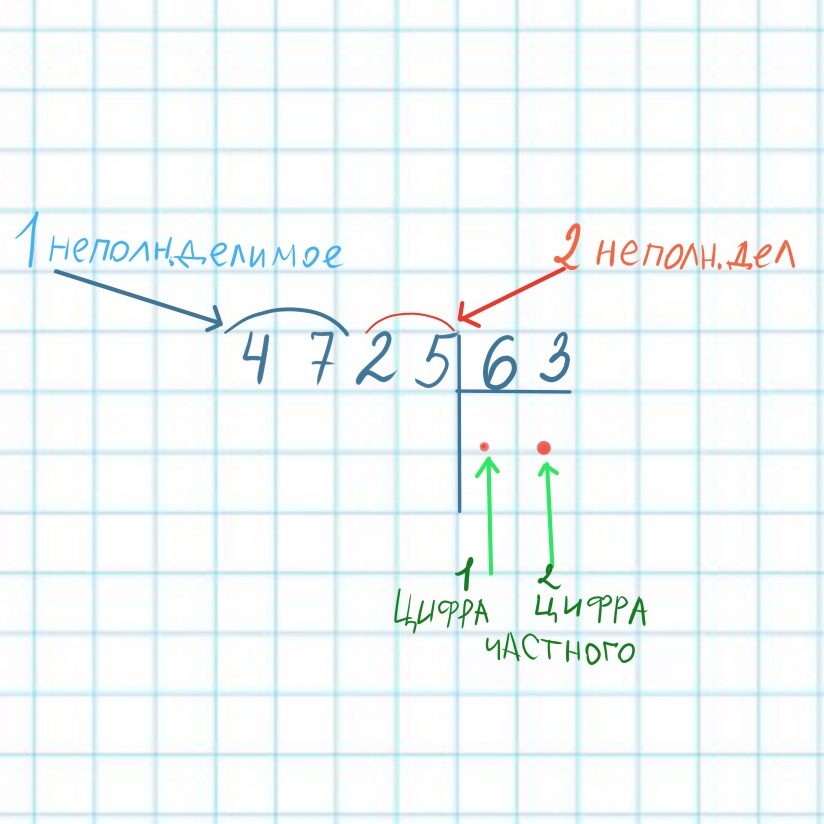 Музыка 16.04 «В музыкальном театре»  Вся музыка из д/з есть на ютубеМихаил Глинка, опера «Иван Сусанин» посмотреть  историю создания оперы, и её сюжет.Послушать из этой оперы заключительный хор «Славься». Вспомнить и послушать песни изучаемые на уроке: «Весенняя весёлая песенка».  «Кино идет,  воюет взвод». Урок «Если хочешь быть здоров – закаляйся!».  Сделайте зарядку! Физкультминутка по ссылке: https://www.youtube.com/watch?v=WHsuZgtaEPs Перейдите по ссылке: https://resh.edu.ru/subject/lesson/6187/main/194969/Просмотрите видеоматериал в разделе «Основная часть». Выполните задания:1. Перечислите здоровые привычки. 2. Назовите основные виды закаливания.Стр. 85 №171 устно , №172 +правилаСтр. 86№173  №175Стр. 59Правило в начале страницыСтр. 59№220-223